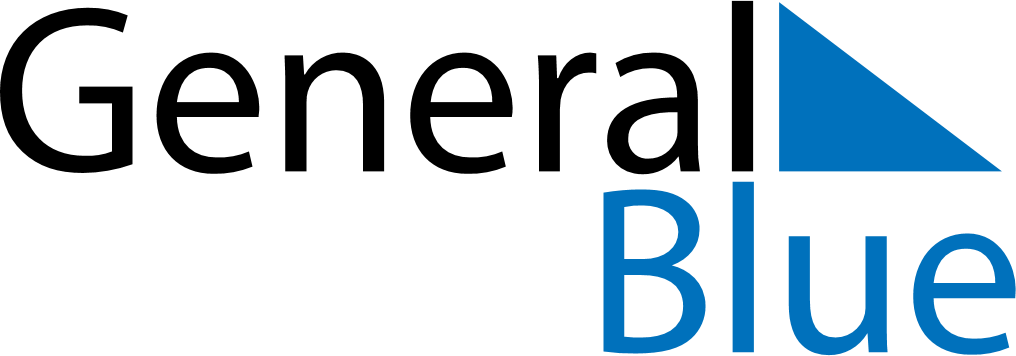 January 2024January 2024January 2024January 2024January 2024January 2024Lohtaja, Central Ostrobothnia, FinlandLohtaja, Central Ostrobothnia, FinlandLohtaja, Central Ostrobothnia, FinlandLohtaja, Central Ostrobothnia, FinlandLohtaja, Central Ostrobothnia, FinlandLohtaja, Central Ostrobothnia, FinlandSunday Monday Tuesday Wednesday Thursday Friday Saturday 1 2 3 4 5 6 Sunrise: 10:16 AM Sunset: 2:41 PM Daylight: 4 hours and 24 minutes. Sunrise: 10:15 AM Sunset: 2:43 PM Daylight: 4 hours and 27 minutes. Sunrise: 10:14 AM Sunset: 2:45 PM Daylight: 4 hours and 30 minutes. Sunrise: 10:13 AM Sunset: 2:47 PM Daylight: 4 hours and 34 minutes. Sunrise: 10:12 AM Sunset: 2:49 PM Daylight: 4 hours and 37 minutes. Sunrise: 10:10 AM Sunset: 2:52 PM Daylight: 4 hours and 41 minutes. 7 8 9 10 11 12 13 Sunrise: 10:09 AM Sunset: 2:54 PM Daylight: 4 hours and 45 minutes. Sunrise: 10:07 AM Sunset: 2:56 PM Daylight: 4 hours and 49 minutes. Sunrise: 10:05 AM Sunset: 2:59 PM Daylight: 4 hours and 53 minutes. Sunrise: 10:04 AM Sunset: 3:02 PM Daylight: 4 hours and 57 minutes. Sunrise: 10:02 AM Sunset: 3:04 PM Daylight: 5 hours and 2 minutes. Sunrise: 10:00 AM Sunset: 3:07 PM Daylight: 5 hours and 7 minutes. Sunrise: 9:58 AM Sunset: 3:10 PM Daylight: 5 hours and 12 minutes. 14 15 16 17 18 19 20 Sunrise: 9:56 AM Sunset: 3:13 PM Daylight: 5 hours and 17 minutes. Sunrise: 9:53 AM Sunset: 3:16 PM Daylight: 5 hours and 22 minutes. Sunrise: 9:51 AM Sunset: 3:19 PM Daylight: 5 hours and 27 minutes. Sunrise: 9:49 AM Sunset: 3:22 PM Daylight: 5 hours and 32 minutes. Sunrise: 9:46 AM Sunset: 3:25 PM Daylight: 5 hours and 38 minutes. Sunrise: 9:44 AM Sunset: 3:28 PM Daylight: 5 hours and 44 minutes. Sunrise: 9:41 AM Sunset: 3:31 PM Daylight: 5 hours and 49 minutes. 21 22 23 24 25 26 27 Sunrise: 9:39 AM Sunset: 3:34 PM Daylight: 5 hours and 55 minutes. Sunrise: 9:36 AM Sunset: 3:37 PM Daylight: 6 hours and 1 minute. Sunrise: 9:34 AM Sunset: 3:41 PM Daylight: 6 hours and 7 minutes. Sunrise: 9:31 AM Sunset: 3:44 PM Daylight: 6 hours and 13 minutes. Sunrise: 9:28 AM Sunset: 3:47 PM Daylight: 6 hours and 19 minutes. Sunrise: 9:25 AM Sunset: 3:50 PM Daylight: 6 hours and 25 minutes. Sunrise: 9:22 AM Sunset: 3:54 PM Daylight: 6 hours and 31 minutes. 28 29 30 31 Sunrise: 9:20 AM Sunset: 3:57 PM Daylight: 6 hours and 37 minutes. Sunrise: 9:17 AM Sunset: 4:00 PM Daylight: 6 hours and 43 minutes. Sunrise: 9:14 AM Sunset: 4:03 PM Daylight: 6 hours and 49 minutes. Sunrise: 9:11 AM Sunset: 4:07 PM Daylight: 6 hours and 56 minutes. 